Universidade Federal da Paraíba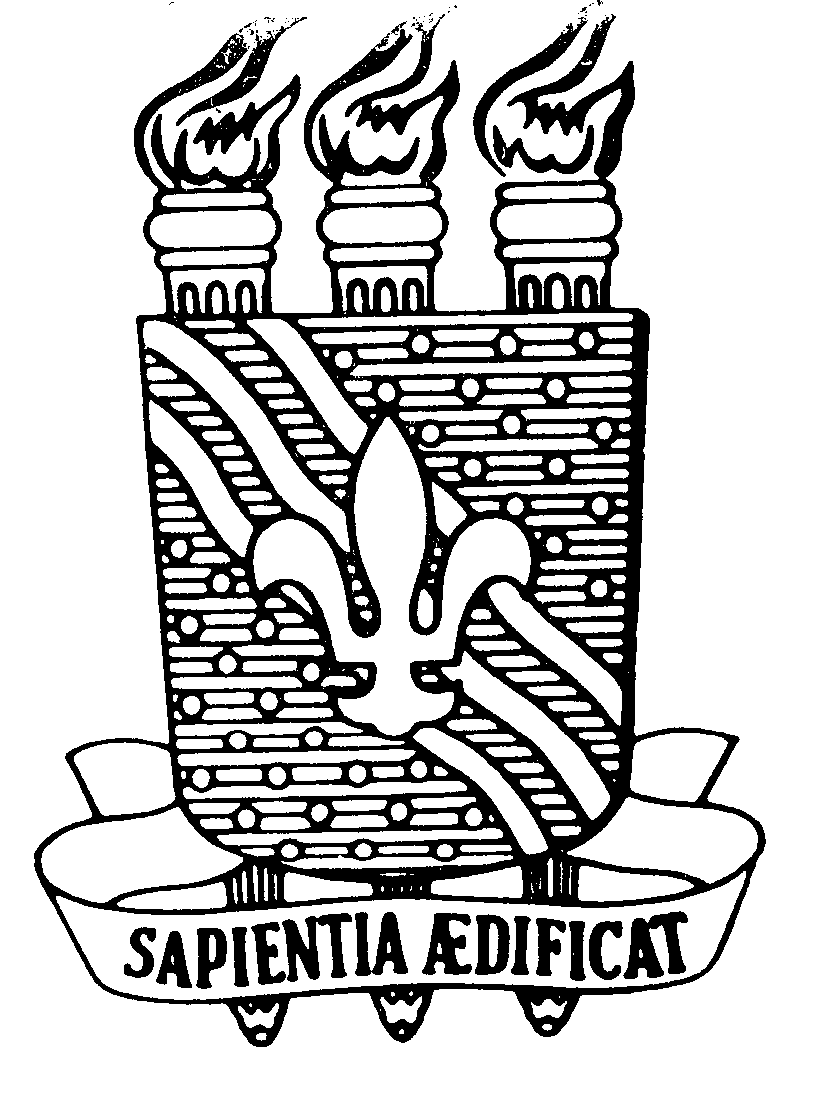 Centro de Ciências Sociais AplicadasCoordenação do Curso de Graduação em ArquivologiaFicha de depósito de Trabalho de Conclusão de CursoAluno:			___________________________________________________Depósito nº		_____________________Data do depósito	_____________________Orientador:		___________________________________________________Data da Defesa:	_____________________Assinatura do Aluno:	___________________________________________________Título do Trabalho_______________________________________________________________________________________________________________________________________________________________________________________________________________Observações:__________________________________________________________________________________________________________________________________________.........................................................................................................................................RECEBIDO PELO SERVIDOR DA COORDENAÇAO______/______/_________			______________________________Visto do Servidor e carimboUniversidade Federal da ParaíbaCentro de Ciências Sociais AplicadasBiblioteca SetorialTermo de Autorização para Publicação/Divulgação de Documento Eletrônico1 – Identificação do trabalho/autor:Título:		_____________________________________________________________			_____________________________________________________________Autor:		_______________________________________________________Telefone:	_____________________ email: ____________________________Orientador:	_______________________________________________________2 – Identificação do material bibliográfico:Mídia: DVD   Formato: PDF  Total de Páginas:___   Data da Aprovação:____________3 – Declaração do Autor:	Na qualidade de titular dos direitos de autoria da publicação supracitada, com anuência do orientador, de acordo com a Lei nº 9610/98, autorizo a Universidade Federal da Paraíba a disponibilizá-la gratuitamente em meio eletrônico, na rede mundial de computadores, no formato especificado, para fins de leitura, impressão e/ou donwload, a título de divulgação da produção científica da instituição, a partir desta data.João Pessoa, ____/_____/_________	João Pessoa, ____/_____/_______________________________________	______________________________Assinatura do autor					OrientadorUniversidade Federal da ParaíbaCentro de Ciências Sociais AplicadasDepartamento de Ciência da InformaçãoCoordenação de ArquivologiaTERMO DE AUTORIZAÇÃOEu, _________________________________________________________, matrícula nº ____________________, aluno concluinte do Curso de Graduação em Arquivologia do Centro de Ciências Sociais Aplicadas da Universidade Federal da Paraíba, venho por meio deste, autorizar a Coordenação do Curso a divulgar e disponibilizar o Trabalho de Conclusão do Curso, possibilitando o livre acesso, uso, divulgação e compartilhamento do trabalho. Respeitados os direitos de autoria.Título do trabalho:	___________________________________________________			___________________________________________________Ano de Conclusão: 	____________João Pessoa, _______/________/______________________________________________________________Assinatura do AutorRG. __________________MonografiaMonografiaArtigoArtigoRelatório TécnicoProjeto PesquisaOutroQual?Qual?